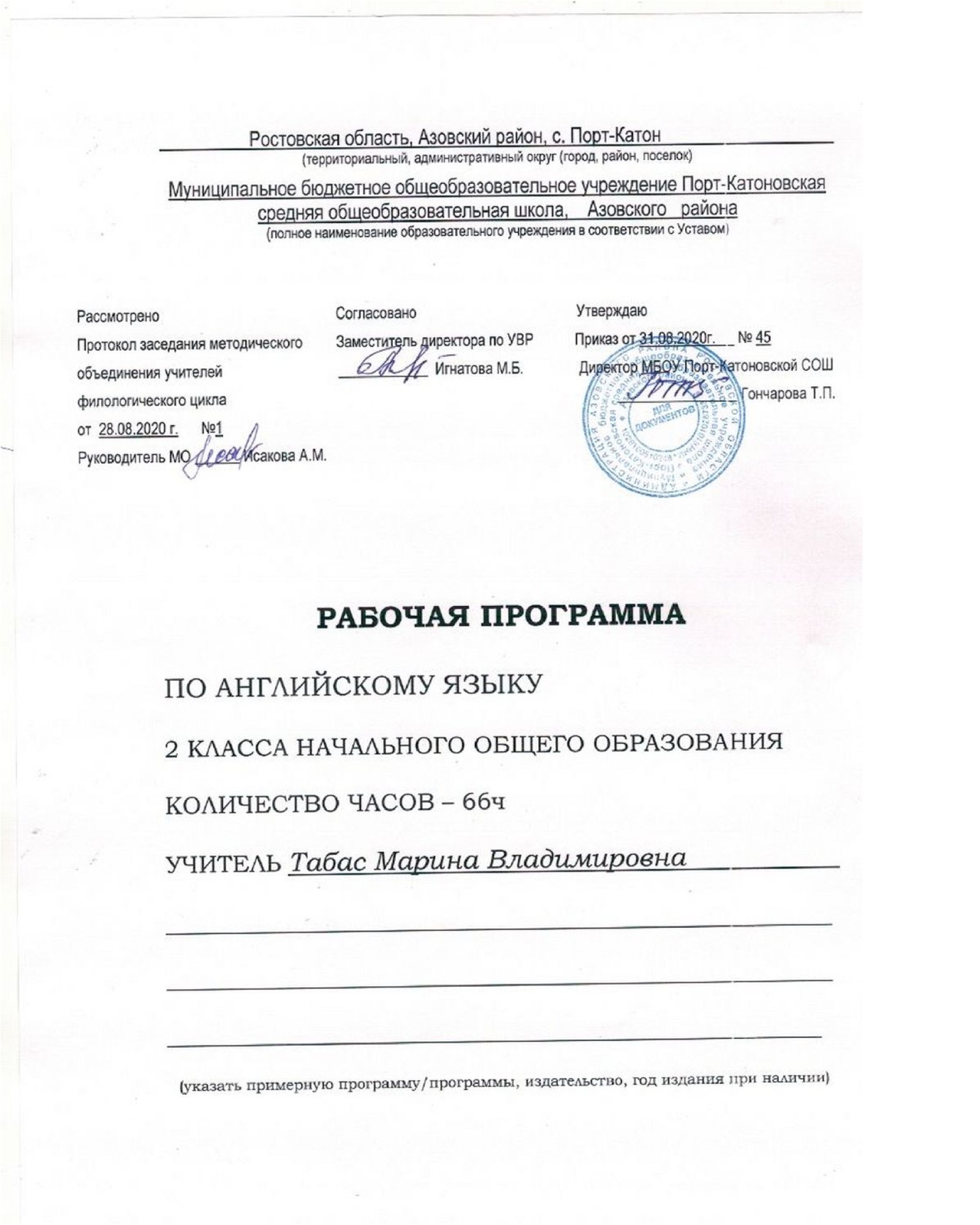 1. Пояснительная записка	Данная рабочая программа разработана  к учебно-методическому  комплексу по английскому языку для учащихся  2 классов общеобразовательных учреждений серии “Rainbow English” составлена на основе требований Федерального государственного образовательного стандарта начального общего образования  к структуре образовательной программы, а также с учетом требований, изложенных в Примерной программе по иностранному языку для начальной школы. В ней определены цели и содержание обучения английскому языку в начальной школе, на основе которых отобран и организован материал в данных учебно-методических комплексах, предложено тематическое планирование с определением основных видов учебной деятельности обучающихся, а также представлены рекомендации по материально-техническому обеспечению предмета «Английский язык».Согласно базисному учебному плану начального общего образования изучение иностранного языка в общеобразовательных учреждениях Российской Федерации начинается во втором классе. Введение предмета «иностранный язык» в систему подготовки современного младшего школьника — это безусловное признание огромного потенциала данного учебного предмета для становления личности младшего школьника, его образования, воспитания и развития.Раннее начало обучения иностранному языку позволяет положительно использовать благоприятные возрастные особенности детей. В возрасте 7—9 лет у учащихся активно развивается словесно-логическое мышление, память, произвольное внимание, происходит формирование устойчивой системы учебно-познавательных и социальных мотивов, личностного смысла учения. Этот возрастной период характеризуется появлением достаточно осознанной системы представлений о себе, об окружающем мире, о нравственно-этических нормах, на основе которых строятся взаимоотношения со сверстниками и взрослыми, близкими и чужими людьми.Сама специфика предмета «иностранный язык»: его деятельностный характер, коммуникативная направленность, тесная взаимосвязь со многими предметными областями открывает огромные возможности для создания условий для нравственного и интеллектуального развития языковой личности младшего школьника, готового и способного к межкультурному общению на иностранном языке. Раннее изучение иностранного языка также способствует осознанию учащимися своей принадлежности как к определенному лингвоэтносу, так и международному сообществу. Школьники учатся общаться в условиях диалога и полилога культур, толерантно воспринимать проявления иной культуры.В то же время, обучение английскому языку в начальной школе по предлагаемым учебно-методическим комплексам закладывает основу для последующего формирования универсальных (метапредметных) учебных действий. Учащимися впервые осознаются суть, смысл и ценность учебной деятельности. Младшие школьники учатся овладевать знаниями, самостоятельно работать над языком, что является основой для последующего саморазвития и самосовершенствования, положительно влияет на результативность всего процесса школьного иноязычного образования.Структура программы     Рабочая программа включает семь разделов: пояснительную записку, раскрывающую характеристику и место учебного предмета в базисном учебном плане, цели его изучения, основные содержательные линии, внесённые изменения в авторскую программу и их обоснование, используемый учебно-методический комплект;содержание дисциплины;тематическое планирование;календарно-тематический план; требования к уровню подготовки оканчивающих второй класс; материально-техническое  обеспечение; список литературы.Общая характеристика учебного предметаЦели обучения английскому языку в УМК “Rainbow English” для общеобразовательных учреждений (2—4 классы)Иностранный язык как учебный предмет наряду с русским языком, родным языком и литературным чтением входит впредметную область «Филология». Основными задачами реализации ее содержания согласно ФГОС начального общего образования являются:1) Приобретение начальных навыков общения в устной и письменной форме с носителями иностранного языка на основе своих речевых возможностей и потребностей; освоение правил речевого и неречевого поведения;2) Освоение начальных лингвистических представлений, необходимых для овладения на элементарном уровне устной и письменной речью на иностранном языке, расширение лингвистического кругозора;3) Формирование дружелюбного отношения и толерантности к носителям другого языка на основе знакомства с жизнью своих сверстников в других странах, с детским фольклором и доступными образцами детской художественной литературы.Интегративной целью обучения английскому языку в учебных комплексах серии “Rainbow English” является формирование элементарной коммуникативной компетенции в совокупности пяти ее составляющих: речевой, языковой, социокультурной, учебно-познавательной, компенсаторной компетенций. Элементарная коммуникативная компетенция понимается как способность и готовность младшего школьника осуществлять межличностное и межкультурное общение с носителями изучаемого иностранного языка в соответствующих его жизненному опыту ситуациях. Элементарное общение на английском языке в начальной школе возможно при условии достижения учащимися достаточного уровня владения: речевой компетенцией — готовностью и способностью осуществлять элементарное межкультурное общение в четырех видах речевой деятельности (аудировании, говорении, чтении и письме); языковой компетенцией — готовностью и способностью применять языковые знания (фонетические, орфографические, лексические, грамматические) и навыки оперирования ими для выражения коммуникативного намерения в соответствии с темами, сферами и ситуациями общения, представленными в примерной программе по иностранному языку для начальной школы; социокультурной компетенцией — готовностью и способностью учащихся строить свое межкультурное общение на основе знаний культуры народа страны/стран изучаемого языка, его традиций, менталитета, обычаев в рамках тем, сфери ситуаций общения, отвечающих опыту, интересам учащихся начальной школы;компенсаторной компетенцией — готовностью и способностью выходить из затруднительного положения в процессе межкультурного общения, связанного с дефицитом языковых средств;учебно-познавательной компетенцией — готовностью и способностью осуществлять самостоятельное изучение иностранных языков, в том числе с использованием современных информационных технологий, владением элементарными универсальными учебными умениями.Коммуникативная цель является ведущей на уроках английского языка на основе учебно-методических комплексов серии “RainbowEnglish”. Однако в процессе ее реализации осуществляется воспитание, общее и филологическое образование и личностное развитие школьников.Воспитательная цель. В процессе соизучения языков и культур, общепринятых человеческих и базовых национальных ценностей, представленных в содержании учебников, осуществляется духовно-нравственное воспитание младших школьников, предусматривающее принятие ими моральных норм и нравственных установок. Благодаря совместной деятельности, межличностному общению формируется эмоционально-оценочное отношение к миру, развивается культура общения.Образовательная цель. Использование иностранного языка как средства получения информации способствует расширению общего кругозора младших школьников, достижению образовательной цели. Наряду с общим образованием (приобретением знаний об окружающей их действительности посредством иностранного языка) младшие школьники расширяют свой филологический кругозор, знакомятся с новыми лингвистическими явлениями и понятиями.Развивающая цель. Процесс изучения английского языка организован таким образом, что он способствует развитию интеллектуальных и познавательных способностей младших школьников, которые учатся воспринимать, запоминать, осмысливать новую информацию. В процессе участия в моделированных ситуациях общения, ролевых играх у младших школьников развиваются речевые способности, личностные качества, а также творческое мышление и воображение.В основу определения содержания обучения положен анализ реальных или возможных потребностей учащихся в процессе общения. Программа вычленяет круг тем и проблем, которые рассматриваются внутри учебных ситуаций (units), определенных на каждый год обучения. При этом предполагается, что учащиеся могут сталкиваться с одними и теми же темами на каждом последующем этапе обучения, что означает их концентрическое изучение. При этом, естественно, повторное обращение к той же самой тематике предполагает ее более детальный анализ, рассмотрение под иным углом зрения, углубление и расширение вопросов для обсуждения, сопоставление аналогичных проблем в различных англоязычных странах, а также в родной стране учащихся.Сферы общения и тематика, в рамках которых происходит формирование у учащихся способности использовать английский язык для реальной коммуникации, на элементарном уровне, соотносятся с различными типами заданий и текстов. В большинстве своем в УМК (2—4) включаются тексты, подвергшиеся необходимой адаптации и сокращению. Они включают в себя фабульные тексты фольклорных жанров (сказки, стихи, песни), странички из путеводителей, а также тексты из всемирной сети Интернет.Содержание рабочей программы для 2 класса:Содержание обучения включает следующие компоненты:1) сферы общения (темы, ситуации, тексты);2) навыки и умения коммуникативной компетенции:— речевая компетенция (умения аудирования, чтения, говорения, письменной речи на начальном уровне);— языковая компетенция (лексические, грамматические, лингвострановедческие знания и навыки оперирования ими на начальном уровне);— социокультурная компетенция (социокультурные знания и навыки вербального и невербального поведения на начальном уровне);— учебно-познавательная компетенция (общие и специальные учебные навыки, приемы учебной работы);— компенсаторная компетенция (знание приемов компенсации и компенсаторные умения).Предметное содержание устной и письменной речи соответствует образовательным и воспитательным целям, учитывает интересы младших школьников, их возрастные особенности и включает в себя следующие темы:Знакомство. Знакомство с одноклассниками, сказочными персонажами. Расспросы об имени, фамилии, возрасте людей, их роде деятельности. Основные элементы речевого этикета.Я и моя семья. Члены семьи, родственники, их возраст, профессии, занятия, домашние любимцы. Распорядок дня членов семьи, домашние обязанности, семейные праздники, подарки.Мир вокруг нас. Природа. Времена года. Цветовые характеристики. Размер и местоположение предметов в пространстве. Время. Количество. Природа. Погода зимой, весной, осенью, летом. Дикие животные. Домашние животные. Животные на ферме.Мир моих увлечений. Досуг. Мои друзья. Любимые занятия. Мои любимые сказки. Занятия с домашними питомцами. Походы в кино, любимые программы по телевизору. Любимое время года. Любимые персонажи книг. Времяпровождение после занятий. Любимые виды спорта.Городские здания, дом, жилище. Мой дом (квартира, комната). Предметы мебели. Обстановка. Размеры жилища. Типичное жилище англичан. Английский сад. Местоположение строений и зданий в городе.Школа, каникулы. Школьный день, друзья в школе. Предметы школьного обихода. Распорядок дня школьника. Классная комната. Учебная работа в школе. Школьный год. Начальная школа в Англии. Школьные каникулы в России. Планы на летние каникулы. Типичное времяпрепровождение во время каникул.Путешествия. Путешествия поездом, самолетом, автобусом. Выезд за город. Путешествия к морю , в другие города. Планирование поездок. Гостиницы.Человек и его мир. Личностные качества и состояние человека. Возраст и физические характеристики человека. Профессиональная деятельность людей. Повседневные занятия.Здоровье и еда. Самочувствие человека. Еда. Овощи и фрукты. Семейные трапезы. Любимая еда. Английские названия трапез. Меню и выбор блюд. Посещение кафе. Праздничный стол. Поход в магазин, покупки.Страны и города, континенты. Страны изучаемого языка. Родная страна. Континенты. Отдельные сведения о культуре и истории стран изучаемого языка. Города Великобритании. Столица. Сведения о некоторых регионах страны (Озерный край, Шотландия). Названия некоторых европейских стран, языков, их флаги и символы, отдельные достопримечательности. Россия. Москва. Родной город. Отдельные достопримечательности столицы. Символы страны.Раздел 1. Знакомство.Знакомство с одноклассниками, сказочными персонажами. Расспросы об имени, фамилии, возрасте людей, их роде деятельности. Основные элементы речевого этикета.В результате изучения данной темы обучающиеся:ведут элементарный этикетный диалог приветствия, знакомства;знакомятся со странами изучаемого языка;знакомятся с интернациональными словами;определяют свои мотивы изучения английского языка;воспринимают на слух диалоги с опорой на зрительную наглядность;разыгрывают этикетные диалоги на тему «Знакомство» по образцу;знакомятся с английскими согласными и гласными буквами, особенностями их чтения, транскрипционным обозначением;учатся соглашаться и не соглашаться, используя слова yes, nо;знакомятся с устойчивым лексическим сочетанием Nice to meet you и особенностями его употребления;работают над совершенствованием произносительных навыков (имитационные упражнения);учатся оперировать вопросительной конструкцией What’s your name?;ведут этикетные диалоги на основе структурно-функциональной опоры;слушают, разучивают и поют песенку-приветствие;разыгрывают микродиалог на тему «Знакомство» без опоры;учатся подбирать лексические единицы для описания картинки;различают на слух схожие звуки английского языка;учатся находить слова, в которых встречается определенный звук;учатся писать изученные английские буквы и слова;знакомятся с особенностями употребления в речи английских имен и фамилий;Раздел 2. Мир вокруг нас.Мир вокруг нас. Природа. Времена года. Цветовые характеристики. Размер и местоположение предметов в пространстве. Время. Количество. Природа. Погода зимой, весной, осенью, летом. Дикие животные. Домашние животные. Животные на ферме.Я и моя семья. Члены семьи, родственники, их возраст, профессии, занятия, домашние любимцы. Распорядок дня членов семьи, домашние обязанности, семейные праздники, подаркиМир моих увлечений. Досуг. Мои друзья. Любимые занятия. Мои любимые сказки. Занятия с домашними питомцами. Походы в кино, любимые программы по телевизору. Любимое время года. Любимые персонажи книг. Времяпровождение после занятий. Любимые виды спорта.В результате изучения данного раздела обучающиеся :учатся представлять людей друг другу;знакомятся с сочетанием букв ее, особенностями его чтения, транскрипционным обозначением, учатся его произносить; учатся оперировать вопросительной конструкцией How are you? при ведении этикетного диалога;разыгрывают этикетные диалоги на основе диалога-образца;знакомятся с сочетанием букв sh, особенностями его чтения, транскрипционным обозначением, учатся его произносить; описывают картинки с использованием фразы I can see с опорой на образец;знакомятся с неопределенным артиклем в английском языке;описывают картинку с изображением животных; знакомятся с соединительным союзом and, учатся его использовать в предложениях с однородными членами;знакомятся с сочетанием букв ck, особенностями его чтения, транскрипционным обозначением, учатся его произносить;выполняют задание на аудирование с пониманием основного содержания с опорой на картинку;учатся выражать коммуникативные намерения;учатся обозначать размер предметов с использованием лексических единиц big и small;осуществляют рефлексию, определяя, чему они уже научились;учатся давать оценочные характеристики людям и предметам;учатся использовать в речи личное местоимении it;учатся называть предмет и давать его характеристику;учатся использовать в речивопросительную конструкцию Whatisit?знакомятся c сочетанием букв or и arчитают небольшой текст, построенный на изученной лексике;выполняют задание на аудирование текста с пониманием основного содержания услышанного с опорой на картинку;учатся прогнозировать содержание и структуру высказывания;выполняют аудирование текста с пониманием основного содержания услышанного с опорой на картинку;извлекают информацию из текста, необходимую для его соотнесения с картинкой;учатся подбирать адекватную реплику-стимул к имеющейся реплике-реакцииведут диалоги с опорой на образец;учатся оперировать в речи английскими местоимениями (I, he, she, it);знакомятся с лексическими единицами по теме «Семья»Раздел 3. Мир моих увлечений. Досуг. Мои друзья. Любимые занятия. Мои любимые сказки. Занятия с домашними питомцами. Походы в кино, любимые программы по телевизору.Городские здания, дом, жилище. Мой дом (квартира, комната). Предметы мебели. Обстановка. Размеры жилища. Типичное жилище англичан. Английский сад. Местоположение строений и зданий в городе.В результате изучения данного раздела обучающиеся должны знать и уметь:Рассказать о своих родных;Употреблять личные местоимения;2 типа чтения гласных Аа, Ее;словосочетания по модели Adj + N; использование сочинительного союза and; использование личных местоимений he и she; звук [ju:], использовании структуры can see;глагол to be во множественном и единственном числе (кроме 3-го лица множественного числа);краткие варианты этих форм;общие вопросы с глаголом to be во множественном числе, писать слова, короткие вопросы с глаголом to be;явление многозначности на примере лексической единицы where;структура Where are you from?;буквосочетание th [D] и местоимение they;читать слова с одинаковыми гласными буквами в I и II типах слога, с опорой на графическое изображение транскрипционного знака;написание буквосочетаний, слов, фраз;чтение буквосочетания th;чтение словосочетания и предложения с новыми словами;структура How old are you?, использование её в речи;знать числительные 1—12, использование их в речи;воспринимать на слух микроситуации;отвечать на вопросы, используя зрительную опору;использовать в речи формы глагола to be и формы личных местоимений в общем падеже; осуществлять рефлексию, определяя, где допущены ошибки.Раздел 4. Человек и его мир. Личностные качества и состояние человека. Возраст и физические характеристики человека. Профессиональная деятельность людей. Повседневные занятия.Путешествия. Путешествия поездом, самолетом, автобусом. Выезд за город. Путешествия к морю , в другие города. Планирование поездок. Гостиницы.Страны и города, континенты. Страны изучаемого языка. Родная страна. Континенты. Отдельные сведения о культуре и истории стран изучаемого языка. Города Великобритании. Столица. Сведения о некоторых регионах страны (Озерный край, Шотландия). Названия некоторых европейских стран, языков, их флаги и символы, отдельные достопримечательности. Россия. Москва. Родной город. Отдельные достопримечательности столицы. Символы страны.В результате изучения данного раздела обучающиеся должны знать и уметь:слова во множественном числе; зависимость звучания окончания множественного числа существительных от предшествующих звуков;нормы произношения английского языка при чтении вслух и в устной речи, называть животных во множественном числе;сообщать о том, что они видят и в каком количестве;вопросы и ответы на них, языковые загадки;краткую форму возможного ответа на общий вопрос с глаголом tobe во множественном числе.;буквосочетания ir, er, ur и их чтение под ударением;использовать структуру I like в речи; слова, словосочетания и фразы с глаголом tolike;предлогами on, under, by, определенный артикль;выбирать подписи к рисункам из трех предложенных;сообщать о местоположении собственных предметов школьного обихода;читать фразы о преференциях сказочного персонажа учебника;знать названия профессий и занятий людей;2. Планируемые результатыРабота по учебно-методическим комплексам “RainbowEnglish” призвана обеспечить достижение следующих личностных, метапредметных и предметных результатов.Личностные результатыВ результате изучения английского языка в начальной школе у учащихся будут сформированы первоначальные представления о роли и значимости английского языка в жизни современного человека и его важности для современного поликультурного мира. Школьники приобретают начальный опыт использования иностранного языка как средства межкультурного общения, как нового инструмента познания мира и культуры других народов, осознают личностный смысл овладения иностранным языком. Содержание учебно-методических комплексов “RainbowEnglish” позволяет заложить основы коммуникативной культуры у младших школьников. Они учатся самостоятельно ставить и решать личностно-значимые коммуникативные задачи, при этом адекватно используя имеющиеся речевые и неречевые средства, соблюдая речевой этикет. Содержание обучения представлено в учебно-методических комплексах занимательно и наглядно, с учетом возрастных особенностей младших школьников. Работа по УМК данной серии будет способствовать дальнейшему формированию у учащихся интереса к английскому языку, к истории и культуре страны изучаемого языка. Это будет способствовать развитию познавательных мотивов, поможет усилить желание изучать иностранный язык в будущем.Метапредметные результатыДеятельностный характер освоения содержания учебно-методических комплексов серии “RainbowEnglish” способствует достижению метапредметных результатов, то есть формированию универсальных учебных действий. Разделы учебников «Учимся самостоятельно» развивают умение учиться, приучают самостоятельно ставить учебные задачи, планировать свою деятельность, осуществлять рефлексию при сравнении планируемого и полученного результатов. Способы презентации нового языкового материала показывают учащимся, каким образом необходимо структурировать новые знания, анализировать объекты с целью выделения существенных признаков и синтезировать информацию, самостоятельно выстраивая целое на основе имеющихся компонентов. Однако наибольшее внимание в данных учебно-методических комплексах уделяется развитию коммуникативных универсальных учебных действий, а именно: формированию умения с достаточной полнотой и точностью выражать свои мысли в соответствии с задачами и условиями коммуникации, овладению монологической и диалогической формами речи, инициативному сотрудничеству речевых партнеров при сборе и обсуждении информации, управлению своим речевым поведением.Предметные результатыОсновными предметными результатами освоения предлагаемой рабочей программы являются формирование иноязычных коммуникативных умений в говорении, чтении, письме и письменной речи и аудировании; приобретение учащимися знаний о фонетической, лексической, грамматической и орфографической сторонах речи и навыков оперирования данными знаниями; знакомство с общими сведениями о странах изучаемого языка.Ожидается, что выпускники 2 класса смогут демонстрировать следующие результаты в освоении иностранного языка.Речевая компетенцияГоворениеВыпускник научится:участвовать в элементарных диалогах (этикетном, диалоге-расспросе, диалоге-побуждении), соблюдая нормы речевого этикета, принятые в англоязычных странах;составлять небольшое описание предмета, картинки, персонажа;рассказывать о себе, своей семье, друге;кратко излагать содержание прочитанного текста.АудированиеВыпускник научится:понимать на слух речь учителя и одноклассников при непосредственном общении и вербально / невербально реагировать на услышанное;понимать основное содержание небольших сообщений, рассказов, сказок в аудиозаписи, построенных в основном на знакомом языковом материале;использовать зрительные опоры при восприятии на слух текстов, содержащих незнакомые слова.ЧтениеВыпускник научится: соотносить графический образ английского слова с его звуковым образом; читать вслух небольшой текст, построенный на изученном языковом материале, соблюдая правила произношения и соответствующую интонацию; читать про себя и понимать содержание небольшого текста, построенного в основном на изученном языковом материале;находить в тексте необходимую информацию в процессе чтения.Письмо и письменная речьВыпускник научится: выписывать из теста слова, словосочетания и предложения; в письменной форме кратко отвечать на вопросы к тексту.Языковая компетенцияГрафика, каллиграфия, орфографияВыпускник начальной школы научится: воспроизводить графически и каллиграфически корректно все буквы английского алфавита (полупечатное написание букв, буквосочетаний, слов); устанавливать звуко-буквенные соответствия; пользоваться английским алфавитом, знать последовательность букв в нём; списывать текст; отличать буквы от знаков транскрипции; вычленять значок апострофа;сравнивать и анализировать буквосочетания английского языка; группировать слова в соответствии с изученными правилами чтения; оформлять орфографически наиболее употребительные слова (активный словарь).Фонетическая сторона речиВыпускник научится:различать на слух и адекватно произносить все звуки английского языка, соблюдая нормы произношения звуков (долгота и краткость гласных, отсутствие оглушения звонких согласных в конце слова, отсутствие смягчения согласных перед гласными); находить в тексте слова с заданным звуком;вычленять дифтонги;соблюдать правильное ударение в изолированном слове, фразе, не ставить ударение на служебных словах (артиклях, предлогах, союзах);соблюдать основные ритмико-интонационные особенности предложений (повествовательное, побудительное, общий и специальные вопросы);членить предложения на смысловые группы и интонационно оформлять их; различать коммуникативные типы предложений по интонации; соотносить изучаемые слова с их транскрипционным изображением.Лексическая сторона речиВыпускник научится: узнавать в письменном и устном тексте, воспроизводить и употреблять в речи лексические единицы (приблизительно в объеме 400 единиц), обслуживающие ситуации общения в пределах тематики начальной школы, в соответствии с коммуникативной задачей; использовать в речи простейшие устойчивые словосочетания, речевые клише, оценочную лексику в соответствии с коммуникативной задачей; использовать в речи элементы речевого этикета, отражающие культуру страны изучаемого языка; узнавать сложные слова, определять значение незнакомых сложных слов по значению составляющих их основ (bedroom, appletreeetc.);узнавать конверсивы, выводить их значение (chocolate — chocolatecake, water — towater); опираться на языковую догадку в процессе чтения и аудирования.Грамматическая сторона речиВтороклассник научится: использовать в речи основные коммуникативные типы предложений (повествовательное, побудительное, вопросительное), соблюдая правильный порядок слов;оперировать в речи отрицательными предложениями; формулировать простые (нераспространенные и распространенные) предложения, предложения с однородными членами, сложноподчиненные предложения; оперировать в речи сказуемыми разного типа — а) простым глагольным (He reads); б) составным именным (Heisapupil. He is ten.); составнымглагольным (I can swim. I like to swim.);оперировать в речи безличными предложениями (Itisspring);образовывать формы единственного и множественного числа существительных;использовать предлоги для обозначения пространственных соответствий(on, in, under, by);оперироватьвопросительнымиконструкциями: Whatisit…?,Isit…?, Who is it?, Where are you from?, How old are you?, What’s the time?,  What’s your name? и отвечать на них.использовать в речи личные местоимения;оперировать в речи формами неопределённого артикля;использовать в речи союз or;использовать в речи структуру Isee.3. Тематическое планирование  (68 часов)Предметное содержаниеТематика общенияКоличество часов1.  Знакомство, основные элементы речевого этикетаПриветствие, сообщение основных сведений о себе. Получение информации о собеседнике. Выражение благодарности. Выражение просьбы112. Я и моя семьяЧлены семьи. Домашние любимцы. Занятия членов семьи. Рабочий и школьный день23. Мир вокруг нас. Природа. Времена годаЦветовые характеристики и размер предметов. Игрушки, подарки. Местоположение предметов в пространстве. Количество и идентификация предметов. Наименование предметов живой и неживой природы. Животные на ферме. Растения в саду284. Мир увлечений, досугСпортивные занятия. Любимые занятия на досуге55. Городские здания, дом, жилищеПредметы мебели в доме36. Человек и его мирДушевное состояние и личностные качества человека67. Здоровье и едаОтдельные названия продуктов питания28. Города и страны. Страны изучаемого языка. Родная странаСтраны изучаемого языка. Отдельные сведения о их культуре и истории. Некоторые города России и зарубежья. Родной город69.Резервные уроки5